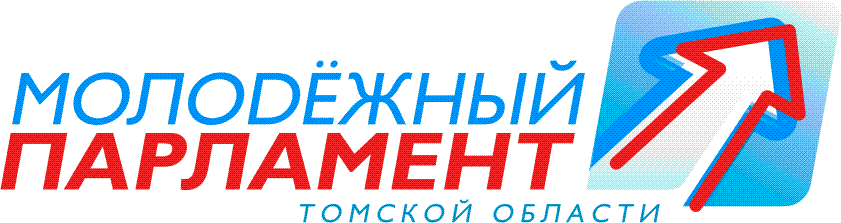 Россия, . Томск, ул. Набережной реки Ушайки 18 Б, оф.12	         			                     тел. (3822) 468-465www.duma.tomsk.ru 							                     mpto70@gmail.comРЕШЕНИЕ12.02.2018 №      г. ТомскРассмотрев вопрос об отчете Председателя Молодежного парламента Томской области о деятельности Молодежного парламента Томской области за период 2017 года,Молодежный парламент Томской области РЕШИЛ:принять информацию к сведению.Председатель		                                               		         Об отчете Председателя Молодежного парламента Томской области о деятельности Молодежного парламента Томской области за период 2017 года